Arama işlemi sonucunda 33 adet Faaliyet bulunmuşturFaaliyet KoduFaaliyet AdıFaaliyet YeriBaş. TarihiBit. TarihiTürüTipiÇeşidiDurumu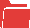 20215300014.01.01.02.001 - AB Projeleri Hazırlama Teknikleri KursuAli Metin Kazancı Rize Lisesi - MERKEZ / RİZE02/04/202104/04/2021KursMahalliYüz YüzeAktif20215300021.02.03.01.019 - Algoritmik Düşünme KursuHasan Kemal Yardımcı Mesleki ve Teknik Anadolu Lisesi - MERKEZ / RİZE10/04/202118/04/2021KursMahalliYüz YüzeAktif20215300032.01.01.05.001 - Belletmen Eğitimi KursuTevfik İleri Mesleki ve Teknik Anadolu Lisesi - MERKEZ / RİZE01/05/202109/05/2021KursMahalliYüz YüzeAktif20215300042.02.08.15.007 - Arduino Uygulamaları (Temel Seviye) KursuTürkiye Odalar ve Borsalar Birliği İlkokulu - MERKEZ / RİZE01/05/202109/05/2021KursMahalliYüz YüzeAktif20215300052.02.08.15.008 - Arduino Uygulamaları (İleri Seviye) KursuRize Merkez Mesleki ve Teknik Anadolu Lisesi - MERKEZ / RİZE05/06/202113/06/2021KursMahalliYüz YüzeAktif20215300062.02.05.06.004 - Bir Öğretmen Bin Ritim KursuAli Metin Kazancı Rize Lisesi - MERKEZ / RİZE21/06/202124/06/2021KursMahalliYüz YüzeAktif20215300072.01.01.03.003 - Eğitimde Drama Teknikleri KursuFatma-Nuri Erkan Bilim ve Sanat Merkezi - MERKEZ / RİZE22/06/202125/06/2021KursMahalliYüz YüzeAktif20215300082.02.09.01.002 - Zekâ Oyunları Kursu 1Merkez Atatürk Ortaokulu - MERKEZ / RİZE22/06/202125/06/2021KursMahalliYüz YüzeAktif20215300092.02.09.01.003 - Zekâ Oyunları Kursu 2Fatma-Nuri Erkan Bilim ve Sanat Merkezi - MERKEZ / RİZE07/09/202110/09/2021KursMahalliYüz YüzeAktif20215300102.01.01.05.027 - Öğretmenlik Uygulaması Danışmanlığı Eğitimi KursuRize Rehberlik ve Araştırma Merkezi - MERKEZ / RİZE13/09/202115/09/2021KursMahalliYüz YüzeAktif20215300112.01.01.08.007 - Okul Öncesi Eğitim Programı Uygulamaları KursuGülbahar Hatun Mesleki ve Teknik Anadolu Lisesi - MERKEZ / RİZE11/09/202119/09/2021KursMahalliYüz YüzeAktif20215300122.01.01.02.015 - STEM (Temel Seviye) KursuTürkiye Odalar ve Borsalar Birliği İlkokulu - MERKEZ / RİZE25/09/202103/10/2021KursMahalliYüz YüzeAktif20215300132.01.01.02.014 - STEM (İleri Seviye) KursuTürkiye Odalar ve Borsalar Birliği İlkokulu - MERKEZ / RİZE06/11/202114/11/2021KursMahalliYüz YüzeAktif20215300141.02.02.01.002 - Eğitim Koçluğu KursuGülbahar Hatun Anaokulu - MERKEZ / RİZE09/10/202117/10/2021KursMahalliYüz YüzeAktif20215300152.02.05.04.001 - Origami (Kağıt Katlama) KursuKurtuluş İlkokulu - MERKEZ / RİZE23/10/202131/10/2021KursMahalliYüz YüzeAktif20215300161.02.03.01.001 - Çatışma ve Stres Yönetimi KursuRize Rehberlik ve Araştırma Merkezi - MERKEZ / RİZE20/11/202128/11/2021KursMahalliYüz YüzeAktif20215300174.01.03.01.015 - Kurum Kültürü Kursuİl Milli Eğitim Müdürlüğü - MERKEZ / RİZE14/09/202117/09/2021KursMahalliYüz YüzeAktif20215300182.02.06.07.003 - Mobbing Farkındalık KursuRize Rehberlik ve Araştırma Merkezi - MERKEZ / RİZE20/11/202128/11/2021KursMahalliYüz YüzeAktif20215300192.02.07.01.005 - Oryantiring Eğitimi KursuTevfik İleri Mesleki ve Teknik Anadolu Lisesi - MERKEZ / RİZE02/10/202110/10/2021KursMahalliYüz YüzeAktif20215300202.02.04.01.023 - Türk İşaret Dili KursuÖmer Halaç İşitme Engelliler İlkokulu - MERKEZ / RİZE20/11/202104/12/2021KursMahalliYüz YüzeAktif20215300212.02.01.02.002 - Oyun Temelli Blok Kodlama KursuRize Merkez İsmail kahraman Kültür Merkezi (Kodlama Atölyesi)04/12/202112/12/2021KursMahalliYüz YüzeAktif20215300221.02.02.01.004 - Yaşam Koçluğu Farkındalık KursuFatma-Nuri Erkan Bilim ve Sanat Merkezi - MERKEZ / RİZE18/12/202126/12/2021KursMahalliYüz YüzeAktif20215300231.02.03.01.011 - Öfke Yönetimi KursuRize Rehberlik ve Araştırma Merkezi - MERKEZ / RİZE09/10/202117/10/2021KursMahalliYüz YüzeAktif20215300242.02.08.15.006 - Robot Uygulama KursuRize Merkez İsmail Kahraman Kültür Merkezi (Kodlama Atölyesi)20/11/202128/11/2021KursMahalliYüz YüzeAktif20215300252.02.09.01.006 - Zekâ Oyunları Uygulamaları Eğitimi KursuTürkiye Odalar ve Borsalar Birliği İlkokulu - MERKEZ / RİZE11/09/202119/09/2021KursMahalliYüz YüzeAktif20215300262.01.01.02.037 - Masal Anlatıcılığı Eğitimi KursuHasan Kemal Yardımcı Mesleki ve Teknik Anadolu Lisesi - MERKEZ / RİZE10/09/202112/09/2021KursMahalliYüz YüzeAktif20215300271.01.01.04.003 - Python Programlama Eğitimi KursuFatma-Nuri Erkan Bilim ve Sanat Merkezi - MERKEZ / RİZE15/11/202121/11/2021KursMahalliYüz YüzeAktif20215300281.02.01.01.007 - İletişim Becerileri KursuHasan Kemal Yardımcı Mesleki ve Teknik Anadolu Lisesi - MERKEZ / RİZE18/12/202126/12/2021KursMahalliYüz YüzeAktif20215300291.02.01.01.005 - Etkili Dinleme ve İletişim Kurma KursuRize Rehberlik ve Araştırma Merkezi - MERKEZ / RİZE04/12/202112/12/2021KursMahalliYüz YüzeAktif20215300301.01.01.07.029 - Web Tabanlı Eğitimde Materyal Geliştirme KursuRize Merkez Mesleki ve Teknik Anadolu Lisesi - MERKEZ / RİZE23/10/202131/10/2021KursMahalliYüz YüzeAktif20215300312.01.01.01.003 - Su Okuryazarlığı Eğitimi KursuRize Çayeli Hizmetiçi Eğitim Enstitüsü ve ASO - ÇAYELİ / RİZE16/06/202118/06/2021KursMahalliYüz YüzeAktif20215300322.01.01.01.003 - Su Okuryazarlığı Eğitimi KursuRize Çayeli Hizmetiçi Eğitim Enstitüsü ve ASO - ÇAYELİ / RİZE07/09/202109/09/2021KursMahalliYüz YüzeAktif20215300334.02.02.01.001 - İlkyardım Eğitimi KursuÇay Mesleki ve Teknik Anadolu Lisesi - MERKEZ / RİZE25/01/202126/01/2021KursMahalliYüz YüzeAktif